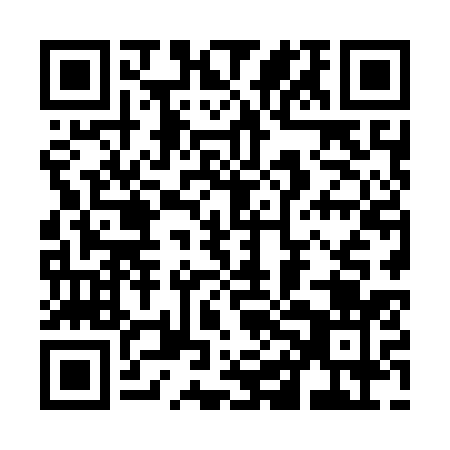 Ramadan times for Bled-Recica, SloveniaMon 11 Mar 2024 - Wed 10 Apr 2024High Latitude Method: Angle Based RulePrayer Calculation Method: Muslim World LeagueAsar Calculation Method: HanafiPrayer times provided by https://www.salahtimes.comDateDayFajrSuhurSunriseDhuhrAsrIftarMaghribIsha11Mon4:434:436:2412:134:146:046:047:3912Tue4:414:416:2212:134:156:066:067:4013Wed4:394:396:2012:134:166:076:077:4214Thu4:374:376:1812:134:176:086:087:4315Fri4:354:356:1612:124:196:106:107:4516Sat4:334:336:1412:124:206:116:117:4617Sun4:314:316:1212:124:216:136:137:4818Mon4:294:296:1012:124:226:146:147:4919Tue4:274:276:0812:114:236:156:157:5120Wed4:244:246:0612:114:246:176:177:5221Thu4:224:226:0412:114:256:186:187:5422Fri4:204:206:0212:104:266:196:197:5523Sat4:184:186:0012:104:276:216:217:5724Sun4:164:165:5812:104:286:226:227:5825Mon4:144:145:5612:094:296:236:238:0026Tue4:114:115:5412:094:306:256:258:0227Wed4:094:095:5212:094:316:266:268:0328Thu4:074:075:5012:094:326:276:278:0529Fri4:054:055:4812:084:336:296:298:0730Sat4:024:025:4612:084:346:306:308:0831Sun5:005:006:451:085:357:327:329:101Mon4:584:586:431:075:367:337:339:112Tue4:554:556:411:075:377:347:349:133Wed4:534:536:391:075:387:367:369:154Thu4:514:516:371:065:397:377:379:175Fri4:494:496:351:065:407:387:389:186Sat4:464:466:331:065:417:407:409:207Sun4:444:446:311:065:427:417:419:228Mon4:424:426:291:055:437:427:429:239Tue4:394:396:271:055:447:447:449:2510Wed4:374:376:251:055:457:457:459:27